ПРОЕКТ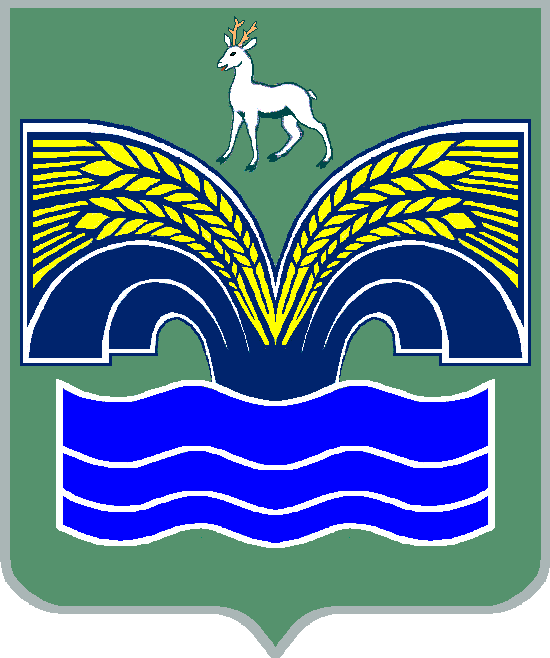 СОБРАНИЕ ПРЕДСТАВИТЕЛЕЙСЕЛЬСКОГО ПОСЕЛЕНИЯ КРАСНЫЙ ЯРМУНИЦИПАЛЬНОГО РАЙОНА КРАСНОЯРСКИЙСАМАРСКОЙ ОБЛАСТИТРЕТЬЕГО СОЗЫВАРЕШЕНИЕО внесении изменений в Правила благоустройства на территории сельского поселения Красный Яр муниципального района Красноярский Самарской областиНа основании Закона Самарской области от 1 ноября 2007 г. 115-ГД «Об административных правонарушениях на территории Самарской области»,  Устава сельского поселения Красный Яр, Собрание представителей сельского поселения Красный Яр муниципального района Красноярский Самарской области РЕШИЛО:Внести изменения в решение Собрания представителей  сельского поселения Красный Яр от 25.01.2018 № 2 «Об утверждении Правил благоустройства на территории сельского поселения Красный Яр муниципального района Красноярский Самарской области» (с_изм. 15.04.2019 № 13 от 12.09.2019 № 51)Пункт 11.8   «Правил благоустройства на территории сельского поселения Красный Яр муниципального района Красноярский Самарской области», утвержденных Собранием представителей  сельского поселения Красный Яр от 25.01.2018 № 2 «Об утверждении Правил благоустройства на территории сельского поселения Красный Яр муниципального района Красноярский Самарской области»,  изложить в следующей  редакции:«Лица, указанные в п. 11.7 настоящих Правил обязаны производить работы по: а) по очистке прилегающей территории от мусора и иных отходов производства и потребления, опавшей листвы, сухой травянистой растительности, сорной растительности, коры деревьев, порубочных остатков деревьев и кустарников;б) по очистке прилегающей территории от снега и наледи на всю ширину тротуара для обеспечения свободного и безопасного прохода граждан;в) по обработке прилегающей территории противогололедными реагентами, допустимость применения которых определена правилами благоустройства территории муниципального образования;г) по покосу травы и обрезке поросли;д) по установке, ремонту, окраске урн, а также очистке урн по мере их заполнения». Опубликовать настоящее решение  в газете «Планета Красный Яр» и разместить на официальном сайте администрации сельского поселения Красный Яр в сети Интернет http://www.kryarposelenie.ru.Настоящее решение вступает в силу со дня его официального опубликования.Председатель Собрания представителей сельского поселения Красный Яр муниципального района Красноярский Самарской области _______________ А.С. ЕриловГлава сельского поселенияКрасный Ярмуниципального районаКрасноярский Самарской области_______________ А.Г. Бушов